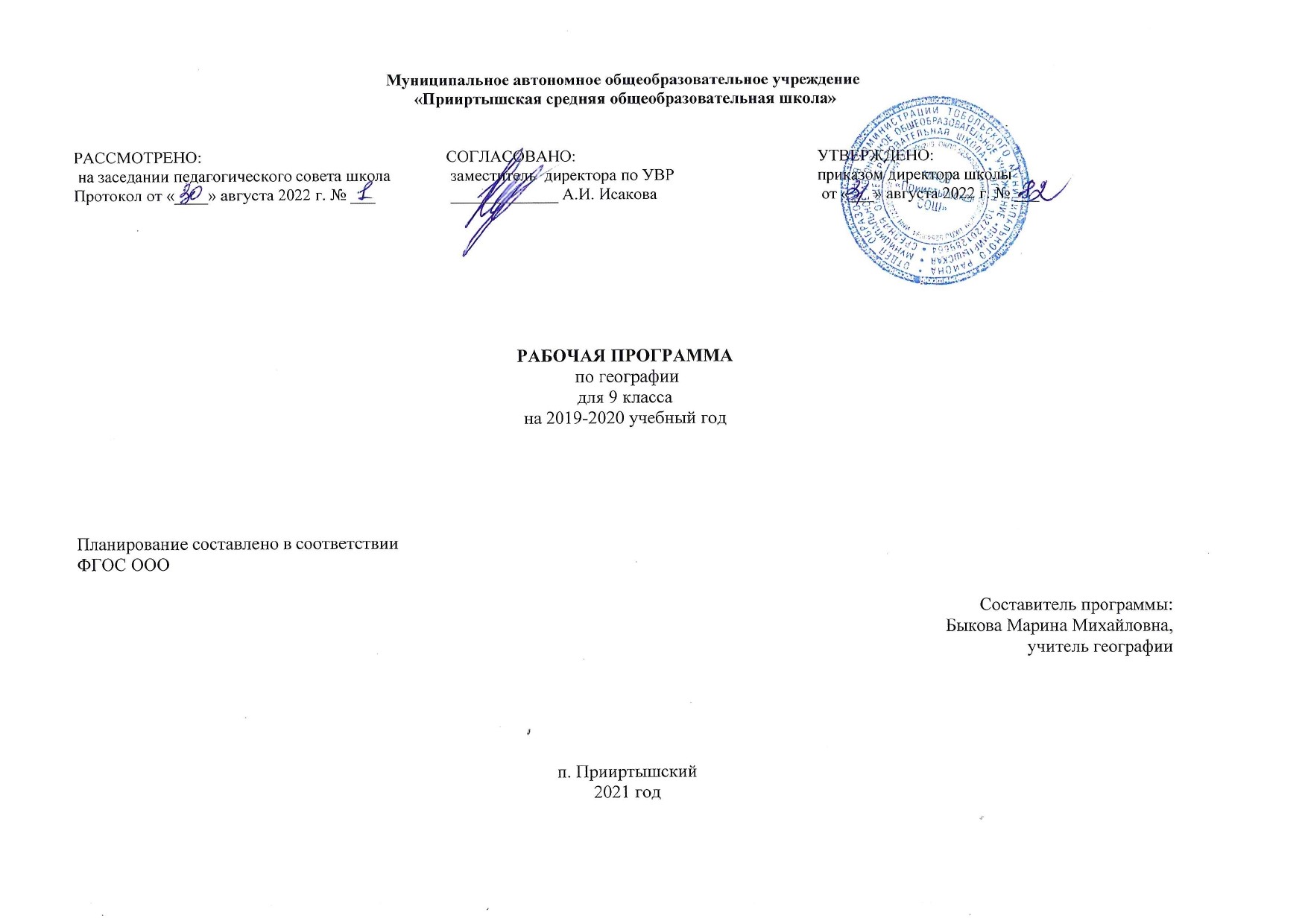 РАБОЧАЯ ПРОГРАММАпо предмету «Музыка»для _1_ классана 2022-2023 учебный годПланирование составлено в соответствиис  ФГОС НООПСоставитель программы Мухамедулина Зульфия Миршатовна,Первая квалификационная категория п. Прииртышский 2022 год1.Содержание учебного предмета «Музыка»Содержание предмета «Музыка» структурно представлено восемью модулями (тематическими линиями), обеспечивающими преемственность с образовательной программой дошкольного и основного общего образования, непрерывность изучения предмета и образовательной области «Искусство» на протяжении всего курса школьного обучения: модуль № 1 «Музыкальная грамота»  4 ч модуль № 2 «Народная музыка России» 3 ч модуль № 3 «Музыка народов мира» 2 ч модуль № 4 «Духовная музыка» 1 чмодуль № 5 «Классическая музыка» 3 ч модуль № 6 «Современная музыкальная культура»  модуль № 7 «Музыка театра и кино» 2 чмодуль № 8 «Музыка в жизни человека» 2 чМодуль 1 «МУЗЫКА В ЖИЗНИ ЧЕЛОВЕКА»Красота и вдохновение.Стремление человека к красоте Особое состояние — вдохновение. Музыка — возможность вместе переживать вдохновение, наслаждаться красотой. Музыкальное единство людей — хор, хоровод.Музыкальные пейзажи.Образы природы в музыке. Настроение музыкальных пейзажей. Чувства человека, любующегося природой. Музыка — выражение глубоких чувств, тонких оттенков настроения, которые трудно передать словами.Музыкальные портреты.Музыка, передающая образ человека, его походку, движения, характер, манеру речи. «Портреты», выраженные в музыкальных интонациях.Какой же праздник без музыки?Музыка, создающая настроение праздника. Музыка в цирке, на уличном шествии, спортивном празднике.Музыка на войне, музыка о войне.Военная тема в музыкальном искусстве. Военные песни, марши, интонации, ритмы, тембры (призывная кварта, пунктирный ритм, тембры малого барабана, трубы и т. д.)Модуль 2«НАРОДНАЯ МУЗЫКА РОССИИ»Край, в котором ты живёшь.Музыкальные традиции малой Родины. Песни, обряды, музыкальные инструментыРусский фольклор.Русские народные песни (трудовые, солдатские, хороводные и др.). Детский фольклор (игровые, заклички, потешки, считалки, прибаутки)Русские народные музыкальные инструменты.Народные музыкальные инструменты (балалайка, рожок, свирель, гусли, гармонь, ложки). Инструментальные наигрыши. Плясовые мелодии.Сказки, мифы и легендыНародные сказители. Русские народные сказания, былины. Эпос народов России2. Сказки и легенды о музыке и музыкантахMодуль 3 «МУЗЫКАЛЬНАЯ ГРАМОТА»Весь мир звучит.Звуки музыкальные и шумовые. Свойства звука: высота, громкость, длительность, тембр.Звукоряд.Нотный стан, скрипичный ключ. Ноты первой октавыРитм.Звуки длинные и короткие (восьмые и четвертные длительности), такт, тактовая чертаРитмический рисунок.Длительности половинная, целая, шестнадцатые. Паузы. Ритмические рисунки. Ритмическая партитура.Высота звуков.Регистры. Ноты певческого диапазона. Расположение нот на клавиатуре. Знаки альтерации.(диезы, бемоли, бекары).Модуль 4 "КЛАССИЧЕСКАЯ МУЗЫКА" Композиторы — детям.Детская музыка П. И. Чайковского, С. С. Прокофьева, Д. Б. Кабалевского и др. Понятие жанра.Песня, танец, маршОркестр.Оркестр — большой коллектив музыкантов. Дирижёр, партитура, репетиция. Жанр концерта — музыкальное соревнование солиста с оркестром.Музыкальные инструменты. Фортепиано.Рояль и пианино. История изобретения фортепиано, «секрет» названия инструмента (форте + пиано). «Предки» и «наследники» фортепиано (клавесин, синтезатор).Музыкальные инструменты. Флейта.Предки современной флейты. Легенда о нимфе Сиринкс. Музыка для флейты соло, флейты в сопровождении фортепиано, оркестра.Музыкальные инструменты. Скрипка, виолончель.Певучесть тембров струнных смычковых инструментов. Композиторы, сочинявшие скрипичную музыку. Знаменитые исполнители, мастера, изготавливавшие инструменты.Модуль 5 "ДУХОВНАЯ МУЗЫКА"Песни верующих.Молитва, хорал, песнопение, духовный стих. Образы духовной музыки в творчестве композиторов- классиков.Модуль 6 "МУЗЫКА НАРОДОВ МИРА"Музыка наших соседей.Фольклор и музыкальные традиции Белоруссии, Украины, Прибалтики (песни, танцы, обычаи, музыкальные инструменты).Модуль 7 "МУЗЫКА ТЕАТРА И КИНО"Музыкальная сказка на сцене, на экране.Характеры персонажей, отражённые в музыке. Тембр голоса. Соло. Хор, ансамбль.СОДЕРЖАНИЕ УЧЕБНОГО ПРЕДМЕТАМодуль  8 "КЛАССИЧЕСКАЯ МУЗЫКА"Композитор — исполнитель — слушательКого называют композитором, исполнителем? Нужно ли учиться слушать музыку? Что значит«уметь слушать музыку»? Концерт, концертный зал. Правила поведения в концертном зале.Композиторы — детямДетская музыка П. И. Чайковского, С. С. Прокофьева, Д. Б. Кабалевского и др. Понятие жанра. Песня, танец, марш.ОркестрОркестр — большой коллектив музыкантов. Дирижёр, партитура, репетиция. Жанр концерта — музыкальное соревнование солиста с оркестром.Mодуль «МУЗЫКАЛЬНАЯ ГРАМОТА»Весь мир звучитЗвуки музыкальные и шумовые. Свойства звука: высота, громкость, длительность, тембр.ЗвукорядНотный стан, скрипичный ключ. Ноты первой октавы.РазмерРавномерная пульсация. Сильные и слабые доли. Размеры 2/4, 3/4, 4/4.ИнтонацияВыразительные и изобразительные интонации.РитмЗвуки длинные и короткие (восьмые и четвертные длительности), такт, тактовая черта.Ритмический рисунокДлительности половинная, целая, шестнадцатые. Паузы. Ритмические рисунки. Ритмическая партитура.Музыкальный языкТемп, тембр. Динамика (форте, пиано, крещендо, диминуэндо и др.). Штрихи (стаккато, легато, акцент и др.)Модуль «МУЗЫКА В ЖИЗНИ ЧЕЛОВЕКА»Главный музыкальный символГимн России — главный музыкальный символ нашей страны. Традиции исполнения Гимна России. Другие гимны.Какой же праздник без музыки?Музыка, создающая настроение праздника. Музыка в цирке, на уличном шествии, спортивном празднике.Танцы, игры и весельеМузыка — игра звуками. Танец — искусство и радость движения. Примеры популярных танцев.Модуль «НАРОДНАЯ МУЗЫКА РОССИИ»Край, в котором ты живёшьМузыкальные традиции малой Родины. Песни, обряды, музыкальные инструментыРусский фольклорРусские народные песни (трудовые, солдатские, хороводные и др.). Детский фольклор (игровые, заклички, потешки, считалки, прибаутки)Русские народные музыкальные инструментыНародные музыкальные инструменты (балалайка, рожок, свирель, гусли, гармонь, ложки). Инструментальные наигрыши. Плясовые мелодииЖанры музыкального фольклораФольклорные жанры, общие для всех народов: лирические, трудовые, колыбельные песни, танцы и пляски. Традиционные музыкальные инструментыНародные праздникиОбряды, игры, хороводы, праздничная символика — на примере одного или нескольких народных праздниковПервые артисты, народный театрСкоморохи. Ярмарочный балаган. Вертеп.Модуль "МУЗЫКА НАРОДОВ МИРА"Музыка наших соседейФольклор и музыкальные традиции Белоруссии, Украины, Прибалтики (песни, танцы, обычаи, музыкальные инструменты)Модуль "ДУХОВНАЯ МУЗЫКА"Инструментальная музыка в церквиОрган и его роль в богослужении. Творчество И.С.БахаII.Планируемые результаты освоения учебного предметаЛичностные результаты: Личностные результаты освоения рабочей программы по музыке для начального общего образования достигаются во взаимодействии учебной и воспитательной работы, урочной и внеурочной деятельности. Они должны отражать готовность обучающихся руководствоваться системой позитивных ценностных ориентаций, в том числе в части: Гражданско-патриотического воспитания:осознание российской гражданской идентичности; знание Гимна России и традиций его исполнения, уважение музыкальных символов и традиций республик Российской Федерации; проявление интереса к освоению музыкальных традиций своего края, музыкальной культуры народов России; уважение к достижениям отечественных мастеров культуры; стремление участвовать в творческой жизни своей школы, города, республики.Духовно-нравственного воспитания:признание индивидуальности каждого человека; проявление сопереживания, уважения и доброжелательности; готовность придерживаться принципов взаимопомощи и творческого сотрудничества в процессе непосредственной музыкальной и учебной деятельности.Эстетического воспитания:восприимчивость к различным видам искусства, музыкальным традициям и творчеству своего и других народов; умение видеть прекрасное в жизни, наслаждаться красотой; стремление к самовыражению в разных видах искусства.Ценности научного познания: первоначальные представления о единстве и особенностях художественной и научной картины мира; познавательные интересы, активность, инициативность, любознательность и самостоятельность в познании. Физического воспитания, формирования культуры здоровья и эмоционального благополучия:соблюдение правил здорового и безопасного (для себя и других людей) образа жизни в окружающей среде; бережное отношение к физиологическим системам организма, задействованным в музыкально-исполнительской деятельности (дыхание, артикуляция, музыкальный слух, голос); профилактика умственного и физического утомления с использованием возможностей музыкотерапии. Трудового воспитания:установка на посильное активное участие в практической деятельности; трудолюбие в учёбе, настойчивость в достижении поставленных целей; интерес к практическому изучению профессий в сфере культуры и искусства; уважение к труду и результатам трудовой деятельности. Экологического воспитания:бережное отношение к природе; неприятие действий, приносящих ей вред.Метапредметные результаты: Метапредметные результаты освоения основной образовательной программы, формируемые при изучении предмета «Музыка»:1. Овладение универсальными познавательными действиямиБазовые логические действия:— сравнивать музыкальные звуки, звуковые сочетания, произведения, жанры; устанавливать основания для сравнения, объединять элементы музыкального звучания по определённому признаку;— определять существенный признак для классификации, классифицировать предложенные объекты (музыкальные инструменты, элементы музыкального языка, произведения, исполнительские составы и др.);— находить закономерности и противоречия в рассматриваемых явлениях музыкального искусства, сведениях и наблюдениях за звучащим музыкальным материалом на основе предложенного учителем алгоритма;— выявлять недостаток информации, в том числе слуховой, акустической для решения учебной (практической) задачи на основе предложенного алгоритма;— устанавливать причинно-следственные связи в ситуациях музыкального восприятия и исполнения, делать выводы.Базовые исследовательские действия:— на основе предложенных учителем вопросов определять разрыв между реальным и желательным состоянием музыкальных явлений, в том числе в отношении собственных музыкально-исполнительских навыков; — с помощью учителя формулировать цель выполнения вокальных и слуховых упражнений, планировать изменения результатов своей музыкальной деятельности, ситуации совместного музицирования;— сравнивать несколько вариантов решения творческой, исполнительской задачи, выбирать наиболее подходящий (на основе предложенных критериев); — проводить по предложенному плану опыт, несложное исследование по установлению особенностей предмета изучения и связей между музыкальными объектами и явлениями (часть — целое, причина — следствие);— формулировать выводы и подкреплять их доказательствами на основе результатов проведённого наблюдения (в том числе в форме двигательного моделирования, звукового эксперимента, классификации, сравнения, исследования);— прогнозировать возможное развитие музыкального процесса, эволюции культурных явлений в различных условиях.Работа с информацией:— выбирать источник получения информации;— согласно заданному алгоритму находить в предложенном источнике информацию, представленную в явном виде;— распознавать достоверную и недостоверную информацию самостоятельно или на основании предложенного учителем способа её проверки;— соблюдать с помощью взрослых (учителей, родителей (законных представителей) обучающихся) правила информационной безопасности при поиске информации в сети Интернет; — анализировать текстовую, видео-, графическую, звуковую, информацию в соответствии с учебной задачей;— анализировать музыкальные тексты (акустические и нотные) по предложенному учителем алгоритму;— самостоятельно создавать схемы, таблицы для представле ния информации.2. Овладение универсальными коммуникативными  действиямиНевербальная коммуникация:— воспринимать музыку как специфическую форму общения людей, стремиться понять эмоционально-образное содержание музыкального высказывания;— выступать перед публикой в качестве исполнителя музыки (соло или в коллективе);— передавать в собственном исполнении музыки художественное содержание, выражать настроение, чувства, личное отношение к исполняемому произведению;— осознанно пользоваться интонационной выразительностью в обыденной речи, понимать культурные нормы и значение интонации в повседневном общении.Вербальная коммуникация:— воспринимать и формулировать суждения, выражать эмоции в соответствии с целями и условиями общения в знакомой среде;— проявлять уважительное отношение к собеседнику, соблюдать правила ведения диалога и дискуссии;— признавать возможность существования разных точек зрения;— корректно и аргументированно высказывать своё мнение;— строить речевое высказывание в соответствии с поставленной задачей;— создавать устные и письменные тексты (описание, рассуждение, повествование);— готовить небольшие публичные выступления;— подбирать иллюстративный материал (рисунки, фото, плакаты) к тексту выступления.Совместная деятельность (сотрудничество):— стремиться к объединению усилий, эмоциональной эмпатии в ситуациях совместного восприятия, исполнения музыки;— переключаться между различными формами коллективной, групповой и индивидуальной работы при решении конкретной проблемы, выбирать наиболее эффективные формы вза имодействия при решении поставленной задачи;— формулировать краткосрочные и долгосрочные цели (индивидуальные с учётом участия в коллективных задачах) в стандартной (типовой) ситуации на основе предложенного формата планирования, распределения промежуточных шагов и сроков;— принимать цель совместной деятельности, коллективно строить действия по её достижению: распределять роли, договариваться, обсуждать процесс и результат совместной работы; проявлять готовность руководить, выполнять поручения, подчиняться;— ответственно выполнять свою часть работы; оценивать свой вклад в общий результат;— выполнять совместные проектные, творческие задания с опорой на предложенные образцы.3. Овладение универсальными регулятивными действиямиСамоорганизация:— планировать действия по решению учебной задачи для получения результата; — выстраивать последовательность выбранных действий. Самоконтроль:— устанавливать причины успеха/неудач учебной деятельности; — корректировать свои учебные действия для преодоления ошибок.Овладение системой универсальных учебных регулятивных действий обеспечивает формирование смысловых установок личности (внутренняя позиция личности) и жизненных навыков личности (управления собой, самодисциплины, устой чивого поведения, эмоционального душевного равновесия и т. д.).3.Предметные результатыПредметные результаты характеризуют начальный этап формирования у обучающихся основ музыкальной культуры и проявляются в способности к музыкальной деятельности, потребности в регулярном общении с музыкальным искусством, позитивном ценностном отношении к музыке как важному элементу своей жизни.Обучающиеся, освоившие основную образовательную программу по предмету «Музыка»:— с интересом занимаются музыкой, любят петь, играть на доступных музыкальных инструментах, умеют слушать серьёзную музыку, знают правила поведения в театре, концертном зале;— сознательно стремятся к развитию своих музыкальных способностей;— осознают разнообразие форм и направлений музыкального искусства, могут назвать музыкальные произведения, композиторов, исполнителей, которые им нравятся, аргументировать свой выбор;— имеют опыт восприятия, исполнения музыки разных жанров, творческой деятельности в различных смежных видах искусства;— с уважением относятся к достижениям отечественной музыкальной культуры;— стремятся к расширению своего музыкального кругозора. Предметные результаты, формируемые в ходе изучения предмета «Музыка», сгруппированы по учебным модулям и должны отражать сформированность умений:Модуль № 1 «Музыкальная грамота»:— классифицировать звуки: шумовые и музыкальные, длинные, короткие, тихие, громкие, низкие, высокие;— различать элементы музыкального языка (темп, тембр, регистр, динамика, ритм, мелодия, аккомпанемент и др.), уметь объяснить значение соответствующих терминов; — различать изобразительные и выразительные интонации, находить признаки сходства и различия музыкальных и речевых интонаций;— различать на слух принципы развития: повтор, контраст, варьирование;— понимать значение термина «музыкальная форма», определять на слух простые музыкальные формы — двухчастную, трёхчастную и трёхчастную репризную, рондо, вариации; — ориентироваться в нотной записи в пределах певческого диапазона;— исполнять и создавать различные ритмические рисунки; — исполнять песни с простым мелодическим рисунком.Модуль № 2 «Народная музыка России»:— определять принадлежность музыкальных интонаций, изученных произведений к родному фольклору, русской музыке, народной музыке различных регионов России;— определять на слух и называть знакомые народные музыкальные инструменты;— группировать народные музыкальные инструменты по принципу звукоизвлечения: духовые, ударные, струнные;— определять принадлежность музыкальных произведений и их фрагментов к композиторскому или народному творчеству;— различать манеру пения, инструментального исполнения, типы солистов и коллективов — народных и академических;— создавать ритмический аккомпанемент на ударных инструментах при исполнении народной песни;— исполнять народные произведения различных жанров с сопровождением и без сопровождения;— участвовать в коллективной игре/импровизации (вокальной, инструментальной, танцевальной) на основе освоенных фольклорных жанров.Модуль № 3 «Музыка народов мира»:— различать на слух и исполнять произведения народной и композиторской музыки других стран;— определять на слух принадлежность народных музыкальных инструментов к группам духовых, струнных, ударно-шумовых инструментов;— различать на слух и называть фольклорные элементы музыки разных народов мира в сочинениях профессиональных композиторов (из числа изученных культурно-национальных традиций и жанров);— различать и характеризовать фольклорные жанры музыки (песенные, танцевальные), вычленять и называть типичные жанровые признаки.Модуль № 4 «Духовная музыка»:— определять характер, настроение музыкальных произведений духовной музыки, характеризовать её жизненное предназначение;— исполнять доступные образцы духовной музыки;— уметь рассказывать об особенностях исполнения, традициях звучания духовной музыки Русской православной церкви (вариативно: других конфессий согласно региональной религиозной традиции).Модуль № 5 «Классическая музыка»:— различать на слух произведения классической музыки, называть автора и произведение, исполнительский состав;— различать и характеризовать простейшие жанры музыки (песня, танец, марш), вычленять и называть типичные жанровые признаки песни, танца и марша в сочинениях композиторов-классиков;— различать концертные жанры по особенностям исполнения (камерные и симфонические, вокальные и инструментальные), знать их разновидности, приводить примеры;— исполнять (в том числе фрагментарно, отдельными темами) сочинения композиторов-классиков;— воспринимать музыку в соответствии с её настроением, характером, осознавать эмоции и чувства, вызванные музыкальным звучанием, уметь кратко описать свои впечатления от музыкального восприятия;— характеризовать выразительные средства, использованные композитором для создания музыкального образа;— соотносить музыкальные произведения с произведениями живописи, литературы на основе сходства настроения, характера, комплекса выразительных средств.Модуль № 6 «Современная музыкальная культура»:— иметь представление о разнообразии современной музыкальной культуры, стремиться к расширению музыкального кругозора; — различать и определять на слух принадлежность музыкальных произведений, исполнительского стиля к различным направлениям современной музыки (в том числе эстрады, мюзикла, джаза и др.);— анализировать, называть музыкально-выразительные средства, определяющие основной характер, настроение музыки, сознательно пользоваться музыкально-выразительными средствами при исполнении;— исполнять современные музыкальные произведения, соблюдая певческую культуру звука.Модуль № 7 «Музыка театра и кино»:— определять и называть особенности музыкально-сценических жанров (опера, балет, оперетта, мюзикл);— различать отдельные номера музыкального спектакля (ария, хор, увертюра и т. д.), узнавать на слух и называть освоенные музыкальные произведения (фрагменты) и их авто- ров;— различать виды музыкальных коллективов (ансамблей, оркестров, хоров), тембры человеческих голосов и музыкальных инструментов, уметь определять их на слух; отличать черты профессий, связанных с созданием музыкального спектакля, и их роли в творческом процессе: композитор, музыкант, дирижёр, сценарист, режиссёр, хореограф, певец, художник и др.Модуль № 8 «Музыка в жизни человека»:— исполнять Гимн Российской Федерации, Гимн своей республики, школы, исполнять песни, посвящённые Великой Отечественной войне, песни, воспевающие красоту родной природы, выражающие разнообразные эмоции, чувства и настроения;— воспринимать музыкальное искусство как отражение многообразия жизни, различать обобщённые жанровые сферы: напевность (лирика), танцевальность и маршевость (связь с движением), декламационность, эпос (связь со словом); — осознавать собственные чувства и мысли, эстетические переживания, замечать прекрасное в окружающем мире и в человеке, стремиться к развитию и удовлетворению эстетических потребностей.Каждый модуль состоит из нескольких тематических блоков, с указанием примерного количества учебного времени. Для удобства вариативного распределения в рамках календарно-тематического планирования они имеют буквенную маркировку (А, Б, В, Г). Модульный принцип допускает перестановку блоков (например: А, В, Б, Г); перераспределение количества учебных часов между блоками. Вариативная компоновка тематических блоков позволяет существенно расширить формы и виды деятельности за счёт внеурочных и внеклассных мероприятий — посещений театров, музеев, концертных залов; работы над исследовательскими и творческими проектами. В таком случае количество часов, отводимых на изучение данной темы, увеличивается за счёт внеурочной деятельности в рамках часов, предусмотренных эстетическим направлением плана внеурочной деятельности образовательной организации (п. 23 ФГОС НОО). Виды деятельности, которые может использовать в том числе (но не исключительно) учитель для планирования внеурочной, внеклассной работы, обозначены в подразделе «На выбор или факультативно.III.Тематическое планирование 1 класс№п/пРазделы, темы учебного занятия (урока)Количество часовЭлектронные (цифровые) образовательные ресурсыДеятельность учителя с учётом программы воспитанияМодуль 1. Музыка в жизни человека (2ч)Модуль 1. Музыка в жизни человека (2ч)Модуль 1. Музыка в жизни человека (2ч)Модуль 1. Музыка в жизни человека (2ч)Модуль 1. Музыка в жизни человека (2ч)1Красота и вдохновение1Урок «Музыка вокруг нас» (МЭШ) https://uchebnik.mos.ru/material_view/lesson_templates/1533829?menuReferrer=catalogue восприимчивость к разным видам искусства, традициям и творчеству своего и других народов, понимание эмоционального воздействия искусства; осознание важности художественной культуры как средства коммуникации и самовыражения2Музыкальные пейзажи1https://resh.edu.ru/subject/lesson/3994/start/226649/Урок «Звучащие картины» (МЭШ) https://uchebnik.mos.ru/material_view/lesson_templates/1924850?menuReferrer=catalogue Итого по модулю2чМодуль 2.Народная  музыка  России (3ч)Модуль 2.Народная  музыка  России (3ч)Модуль 2.Народная  музыка  России (3ч)Модуль 2.Народная  музыка  России (3ч)Модуль 2.Народная  музыка  России (3ч)3Русский фольклор1https://resh.edu.ru/subject/lesson/5953/start/226607/Урок «О чем могут рассказать русские народные песни» (РЭШ) https://resh.edu.ru/subject/lesson/5953/start/226607/ Урок «Разыграй песню» (Инфоурок) https://iu.ru/video-lessons/3db9b468-a52a-40df-af61-27d2c65b1034 Видео «"Ой, кулики, жаворонушки" (закличка). Исполняет фольклорный ансамбль "Потеха"» (МЭШ) https://uchebnik.mos.ru/material_view/atomic_objects/9221544?menuReferrer=catalogue Мультфильм "Русские потешки" (МЭШ) https://uchebnik.mos.ru/material_view/atomic_objects/8647042?menuReferrer=catalogue восприимчивость к разным видам искусства, традициям и творчеству своего и других народов, понимание эмоционального воздействия искусства; осознание важности художественной культуры как средства коммуникации и самовыражения;понимание ценности отечественного и мирового искусства, роли этнических культурных традиций и народного творчества;стремление к самовыражению в разных видах искусства.4Русские народные музыкальные инструменты1https://resh.edu.ru/subject/lesson/4159/start/226628/5Сказки, мифы и легенды1Урок «Жанры русской народной песни. Детский и материнский фольклор» (МЭШ) https://uchebnik.mos.ru/material_view/lesson_templates/1707160?menuReferrer=catalogueвосприимчивость к разным видам искусства, традициям и творчеству своего и других народов, понимание эмоционального воздействия искусства; осознание важности художественной культуры как средства коммуникации и самовыраженияИтого  по модулю3чМодуль 3. Музыкальная грамота (4ч)Модуль 3. Музыкальная грамота (4ч)Модуль 3. Музыкальная грамота (4ч)Модуль 3. Музыкальная грамота (4ч)Модуль 3. Музыкальная грамота (4ч)6Весь мир звучит1https://resh.edu.ru/subject/lesson/5956/start/303112/Урок «Музыкальные и шумовые звуки» (МЭШ) https://uchebnik.mos.ru/material_view/lesson_templates/474064?menuReferrer=catalogue Урок «Повсюду музыка слышна» (Инфоурок) https://iu.ru/video-lessons/39f82f5b-7c72-4b8f-91a8-74669db96259восприимчивость к разным видам искусства, традициям и творчеству своего и других народов, понимание эмоционального воздействия искусства; осознание важности художественной культуры как средства коммуникации и самовыражения;понимание ценности отечественного и мирового искусства, роли этнических культурных традиций и народного творчества;стремление к самовыражению в разных видах искусства.7Звукоряд1Урок «Музыкальная азбука. Звукоряд» (Инфоурок) https://iu.ru/video-lessons/a3b80567-1e01-4de0-afc3-ed960139abb9 Урок «Душа музыки – мелодия» (Инфоурок) https://iu.ru/video-lessons/0cc0e473-f9ed-4f38-972b-1812f96e3269 Урок «Азбука, азбука каждому нужна» (Инфоурок) https://iu.ru/video-lessons/fb2f5799-c55d-49bb-8e5a-bdcbeaf1ec3d8Ритм1Урок «Музыкальный ритм» (МЭШ) https://uchebnik.mos.ru/material_view/atomic_objects/8421890?menuReferrer=catalogue Урок «Сочини мелодию» (Инфоурок) https://iu.ru/video-lessons/30599ffb-2ad9-4f60-9a62-ce42e77beddbУрок «Сочини мелодию» (МЭШ) https://uchebnik.mos.ru/material_view/lesson_templates/1940423?menuReferrer=catalogue9Ритмический рисунок1Урок «Музыкальный ритм» (МЭШ) https://uchebnik.mos.ru/material_view/atomic_objects/8421890?menuReferrer=catalogue Урок «Сочини мелодию» (Инфоурок) https://iu.ru/video-lessons/30599ffb-2ad9-4f60-9a62-ce42e77beddbУрок «Сочини мелодию» (МЭШ) https://uchebnik.mos.ru/material_view/lesson_templates/1940423?menuReferrer=catalogueвосприимчивость к разным видам искусства, традициям и творчеству своего и других народов, понимание эмоционального воздействия искусства; осознание важности художественной культуры как средства коммуникации и самовыражения;понимание ценности отечественного и мирового искусства, роли этнических культурных традиций и народного творчества;стремление к самовыражению в разных видах искусства.Итого по модулю4чМодуль 4. Классическая музыка (3ч)Модуль 4. Классическая музыка (3ч)Модуль 4. Классическая музыка (3ч)Модуль 4. Классическая музыка (3ч)Модуль 4. Классическая музыка (3ч)10Композиторы —детям1https://resh.edu.ru/subject/lesson/5957/start/225872/11Оркестр1https://resh.edu.ru/subject/lesson/5953/start/226607/12Музыкальные инструменты. Фортепиано1Урок «Музыкальные инструменты. Флейта» (Инфоурок) https://iu.ru/video-lessons/d2ecbe41-6344-4955-8bd9-9e5f994b9fccИтого  по модулю3Модуль 5. Духовная музыка (1ч)Модуль 5. Духовная музыка (1ч)Модуль 5. Духовная музыка (1ч)Модуль 5. Духовная музыка (1ч)Модуль 5. Духовная музыка (1ч)13Песни верующих1Урок «Пришло Рождество – начинается торжество» (Инфоурок) https://iu.ru/video-lessons/3a88f0a9-95ae-4ed0-8b56-5a43cd341509 Урок «Утренняя молитва. С Рождеством Христовым» (Инфоурок) https://iu.ru/video-lessons/c9ba3886-7499-4624-975a-76bac5707e43восприимчивость к разным видам искусства, традициям и творчеству своего и других народов, понимание эмоционального воздействия искусства; осознание важности художественной культуры как средства коммуникации и самовыраженияИтого  по модулю1чМодуль 6. Народная музыка России (2ч)Модуль 6. Народная музыка России (2ч)Модуль 6. Народная музыка России (2ч)Модуль 6. Народная музыка России (2ч)Модуль 6. Народная музыка России (2ч)14Край, в котором ты живёшь115Русский фольклор1Урок «Народы России прославляют труд» (РЭШ) https://resh.edu.ru/subject/lesson/5226/start/226691/ Урок «Народы России воспевают подвиги своих героев» (РЭШ) https://resh.edu.ru/subject/lesson/4150/start/226712/ Урок «Мелодии колыбельных песен народов России» (РЭШ) https://resh.edu.ru/subject/lesson/4167/start/303572/Урок «"Своя игра" (урок обобщения знаний по народной музыке в форме игры)» (МЭШ) https://uchebnik.mos.ru/material_view/lesson_templates/1779093?menuReferrer=catalogue 
Итого по модулю2чМодуль 7. Музыка в жизни человека (6ч)Модуль 7. Музыка в жизни человека (6ч)Модуль 7. Музыка в жизни человека (6ч)Модуль 7. Музыка в жизни человека (6ч)Модуль 7. Музыка в жизни человека (6ч)16Музыкальные пейзажи1Урок «Музыка утра» (Инфоурок) https://iu.ru/video-lessons/554f1af7-dd54-4384-91e4-a7a083eec671 Урок «Музыка вечера» (Инфоурок) https://iu.ru/video-lessons/f4581c0d-f21c-4f9e-8027-c2c33c7b93cf Видео «П. И. Чайковский "Зимнее утро"» (МЭШ) https://uchebnik.mos.ru/material_view/atomic_objects/10528011?menuReferrer=catalogue Видео «В. А. Гаврилин "Вечерняя музыка"» (МЭШ) https://uchebnik.mos.ru/material_view/atomic_objects/10544266?menuReferrer=catalogueвосприимчивость к разным видам искусства, традициям и творчеству своего и других народов, понимание эмоционального воздействия искусства; осознание важности художественной культуры как средства коммуникации и самовыражения17Музыкальные портреты1Урок «Музыкальные портреты» (Инфоурок) https://iu.ru/video-lessons/d0babefd-6ad1-4c31-b9ae-955d866d4471  Урок «Музыкальные портреты» (МЭШ) https://uchebnik.mos.ru/material_view/lesson_templates/885450?menuReferrer=catalogue18Какой же праздник без музыки?1Урок «Музыкальная картина народного праздника» (РЭШ) https://resh.edu.ru/subject/lesson/3994/start/226649/Урок «Музыка в цирке» (Инфоурок) https://iu.ru/video-lessons/39dbb09c-f251-4b5c-bd20-791fc35672ee восприимчивость к разным видам искусства, традициям и творчеству своего и других народов, понимание эмоционального воздействия искусства; осознание важности художественной культуры как средства коммуникации и самовыражения;понимание ценности отечественного и мирового искусства, роли этнических культурных традиций и народного творчества;стремление к самовыражению в разных видах искусства.19Какой же праздник без музыки?1Урок «Мамин праздник» (Инфоурок) https://iu.ru/video-lessons/58b8942c-3813-416e-bf93-fc35258de91320Музыка на войне, музыка о войне1https://resh.edu.ru/subject/lesson/3994/start/226649/Урок «Музы не молчали» (Инфоурок) https://iu.ru/video-lessons/136df579-3fbe-4df2-9e9d-71ec34f261a4восприимчивость к разным видам искусства, традициям и творчеству своего и других народов, понимание эмоционального воздействия искусства; осознание важности художественной культуры как средства коммуникации и самовыражения;понимание ценности отечественного и мирового искусства, роли этнических культурных традиций и народного творчества;стремление к самовыражению в разных видах искусства.21Музыка на войне, музыка о войне1https://resh.edu.ru/subject/lesson/4150/start/226712/Итого по модулю6чМодуль 8. Музыкальная грамота (2ч)Модуль 8. Музыкальная грамота (2ч)Модуль 8. Музыкальная грамота (2ч)Модуль 8. Музыкальная грамота (2ч)22Высота звуков1Урок «Музыкальная страна» (Инфоурок) https://iu.ru/video-lessons/4cc43a35-1eb4-4995-82c2-ae456d7579bbУрок «Образ музыки» (МЭШ) https://uchebnik.mos.ru/material_view/lesson_templates/1107320?menuReferrer=catalogue23Высота звуков1Урок «Музыкальная страна» (Инфоурок) https://iu.ru/video-lessons/4cc43a35-1eb4-4995-82c2-ae456d7579bbУрок «Образ музыки» (МЭШ) https://uchebnik.mos.ru/material_view/lesson_templates/1107320?menuReferrer=catalogueвосприимчивость к разным видам искусства, традициям и творчеству своего и других народов, понимание эмоционального воздействия искусства; осознание важности художественной культуры как средства коммуникации и самовыражения;понимание ценности отечественного и мирового искусства, роли этнических культурных традиций и народного творчества;стремление к самовыражению в разных видах искусства.Итого по модулю2чМодуль 9. Музыка народов мира (2ч)Модуль 9. Музыка народов мира (2ч)Модуль 9. Музыка народов мира (2ч)Модуль 9. Музыка народов мира (2ч)Модуль 9. Музыка народов мира (2ч)24Музыка наших соседей1https://resh.edu.ru/subject/lesson/5227/start/226793/ Урок «Музыкальное путешествие к нашим соседям: Украина и Белоруссия. Музыкальный язык понятен без перевода» (РЭШ) https://resh.edu.ru/subject/lesson/5227/start/226793/ Урок «Музыкальное путешествие к нашим соседям: Латвия и Эстония» (РЭШ) https://resh.edu.ru/subject/lesson/5254/start/226815/ 25Музыка наших соседей1https://resh.edu.ru/subject/lesson/5227/start/226793/Урок «Музыкальное путешествие к нашим соседям: Литва» (РЭШ) https://resh.edu.ru/subject/lesson/5256/start/303627/ Урок «Итоговый урок «Музыкальное путешествие. От родного порога» (РЭШ) https://resh.edu.ru/subject/lesson/6406/start/226859/ 
восприимчивость к разным видам искусства, традициям и творчеству своего и других народов, понимание эмоционального воздействия искусства; осознание важности художественной культуры как средства коммуникации и самовыражения2чМодуль 10. Классическая музыка (6ч)Модуль 10. Классическая музыка (6ч)Модуль 10. Классическая музыка (6ч)Модуль 10. Классическая музыка (6ч)Модуль 10. Классическая музыка (6ч)26Композиторы -детям1Урок «Художник, поэт, композитор» (Инфоурок) https://iu.ru/video-lessons/9fbbf80e-5fa8-4010-b0ce-ef1940ba0671 27Композиторы -детям1Урок «Марши» (Инфоурок) https://iu.ru/video-lessons/d1f882f6-0fa7-4d15-83f3-0a9c0c197aa9 восприимчивость к разным видам искусства, традициям и творчеству своего и других народов, понимание эмоционального воздействия искусства; осознание важности художественной культуры как средства коммуникации и самовыражения28Музыкальные инструменты. Фортепиано.1Урок «Музыкальные инструменты. У каждого свой музыкальный инструмент. Фортепиано» (Инфоурок) https://iu.ru/video-lessons/e3319bfb-3f33-442c-9487-7ce5e0cc62d1 Урок «Музыкальные инструменты» (Инфоурок) https://iu.ru/video-lessons/34968b2e-e00a-43a3-905f-c5b54a89bea3 29Музыкальные инструменты. Фортепиано.1Урок «Музыкальные инструменты (фортепиано)» (Инфоурок) https://iu.ru/video-lessons/cdf46199-0f61-42d2-b302-8624e1d5bcf530Музыкальные инструменты.Скрипка, виолончель1Видео «Строение скрипки» (МЭШ) https://uchebnik.mos.ru/material_view/atomic_objects/9208626?menuReferrer=catalogue Видео «Струнные смычковые инструменты» (МЭШ) https://uchebnik.mos.ru/material_view/atomic_objects/7362859?menuReferrer=catalogue Аудио «И.С. Бах. "Сюита для виолончели соло № 1 сольмажор" (фрагмент № 2)» (МЭШ) https://uchebnik.mos.ru/material_view/atomic_objects/6691142?menuReferrer=catalogueвосприимчивость к разным видам искусства, традициям и творчеству своего и других народов, понимание эмоционального воздействия искусства; осознание важности художественной культуры как средства коммуникации и самовыражения31Музыкальные инструменты.Скрипка, виолончель1https://resh.edu.ru/subject/lesson/4159/conspect/226627/Итого по модулю6чМодуль 11. Музыка театра и кино (2ч)Модуль 11. Музыка театра и кино (2ч)Модуль 11. Музыка театра и кино (2ч)Модуль 11. Музыка театра и кино (2ч)32Музыкальная сказка на сцене, на экране1Урок «Опера-сказка "Муха-Цокотуха"» (МЭШ) https://uchebnik.mos.ru/material_view/lesson_templates/2111972?menuReferrer=catalogue Урок «Опера – сказка» (Инфоурок)  https://iu.ru/video-lessons/3458b0cf-8fee-4fcc-b24a-bc6a81c27bb9 Урок «Дом, который звучит» (Инфоурок) https://iu.ru/video-lessons/ee9d56bc-ff75-47f4-922c-02b1c0dc5dac 33Музыкальная сказка на сцене, на экране1Урок «Что мы знаем о музыкальной стране» (Инфоурок) https://iu.ru/video-lessons/be2385af-60df-4e8d-8762-893aab7d5c6f Итоговый урок «В мире звуков» (Инфоурок) https://iu.ru/video-lessons/2bc43494-60a3-4b6d-9905-8fda61ac1d93восприимчивость к разным видам искусства, традициям и творчеству своего и других народов, понимание эмоционального воздействия искусства; осознание важности художественной культуры как средства коммуникации и самовыражения;понимание ценности отечественного и мирового искусства, роли этнических культурных традиций и народного творчества;стремление к самовыражению в разных видах искусства.Итого по модулю2чИтого за 1 четверть8 чИтого за 2 четверть8 чИтого за 3 четверть9 ч Итого за 4 четверть8 чИтого:33 ч